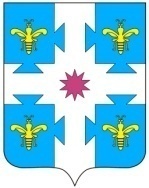 Об утверждении состава Общественной палаты Козловского муниципального округа Чувашской РеспубликиВ соответствии с Федеральным законом от 21.07.2014 №212-ФЗ «Об общественном контроле в Российской Федерации», Законом Чувашской Республики от 29.12.2015 №86 «Об общественном контроле в Чувашской Республике», решением Собрания депутатов Козловского муниципального округа Чувашской Республики от 10.02.2023 №9/136 «Об утверждении Положения об основах организации и деятельности Общественной палаты Козловского муниципального округа Чувашской Республики», администрация Козловского муниципального округа Чувашской Республики постановляет:         1. Утвердить состав Общественной палаты Козловского муниципального округа Чувашской Республики, согласно приложению к настоящему постановлению.         2. Настоящее постановление подлежит опубликованию в периодическом печатном издании «Козловский вестник» и размещению на официальном сайте Козловского муниципального округа в сети «Интернет».3. Настоящее постановление вступает в силу со дня подписания.Глава Козловского муниципального округа Чувашской Республики                                                                               А.Н. ЛюдковСОСТАВОбщественной палатыКозловского муниципального округа Чувашской РеспубликиУправляющий делами МО – начальник отдела организационно-контрольной и кадровой работы                                                                                                          Т.Л. Васильева2-14-60ЧĂваш РеспубликиКуславкка МУНИЦИПАЛЛĂОКРУГĔНАдминистрацийĔЙЫШĂНУЧувашская республикаАДМИНИСТРАЦИЯКозловского муниципального округаПОСТАНОВЛЕНИЕ30.03.2023  240 №30.03.2023  № 240Куславкка хулиг. КозловкаПриложение                                                                     к постановлению администрацииКозловского муниципального округаЧувашской Республикиот 30.03.2023 № 240Винокурова Дина Владимировна-заместитель директора МБОУ «Козловская СОШ №3» г. Козловка Чувашской Республики, руководитель Волонтерской команды здоровья «САМИ» (по согласованию);Ибрина Ирина Николаевна-и.о. директора МАУК «Централизованная система библиотечного и архивного дела» Козловского муниципального округа Чувашской Республики (по согласованию); Мухамедзянов Рустэм Равильевич-временно не работающий (по согласованию);Солдатихина Марина Сергеевна-директор МБУК «Историко-краеведческий Дом-музей Н.И. Лобачевского» Козловского муниципального округа Чувашской Республики;ПоцелуевНиколай Михайлович-пенсионер (по согласованию).